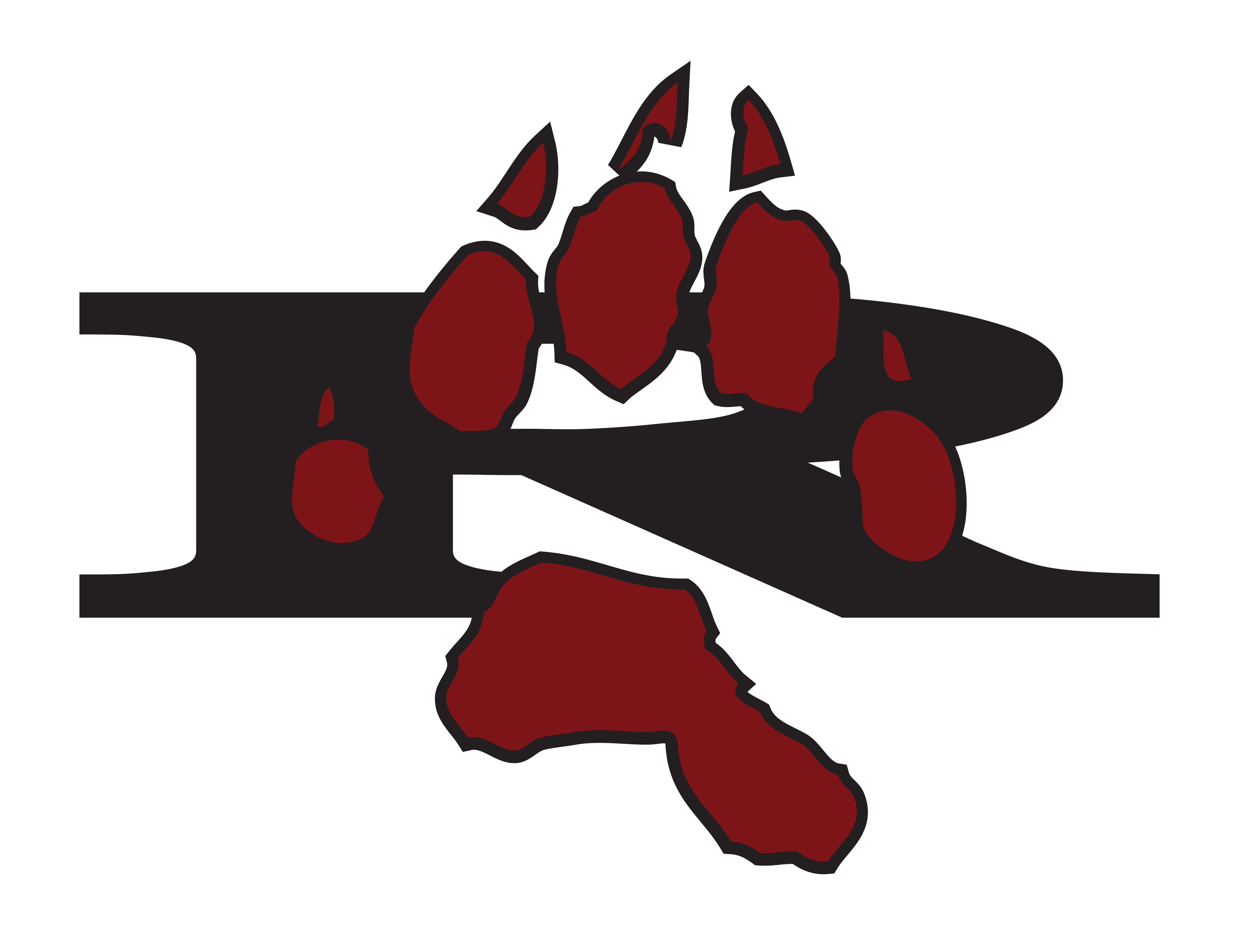 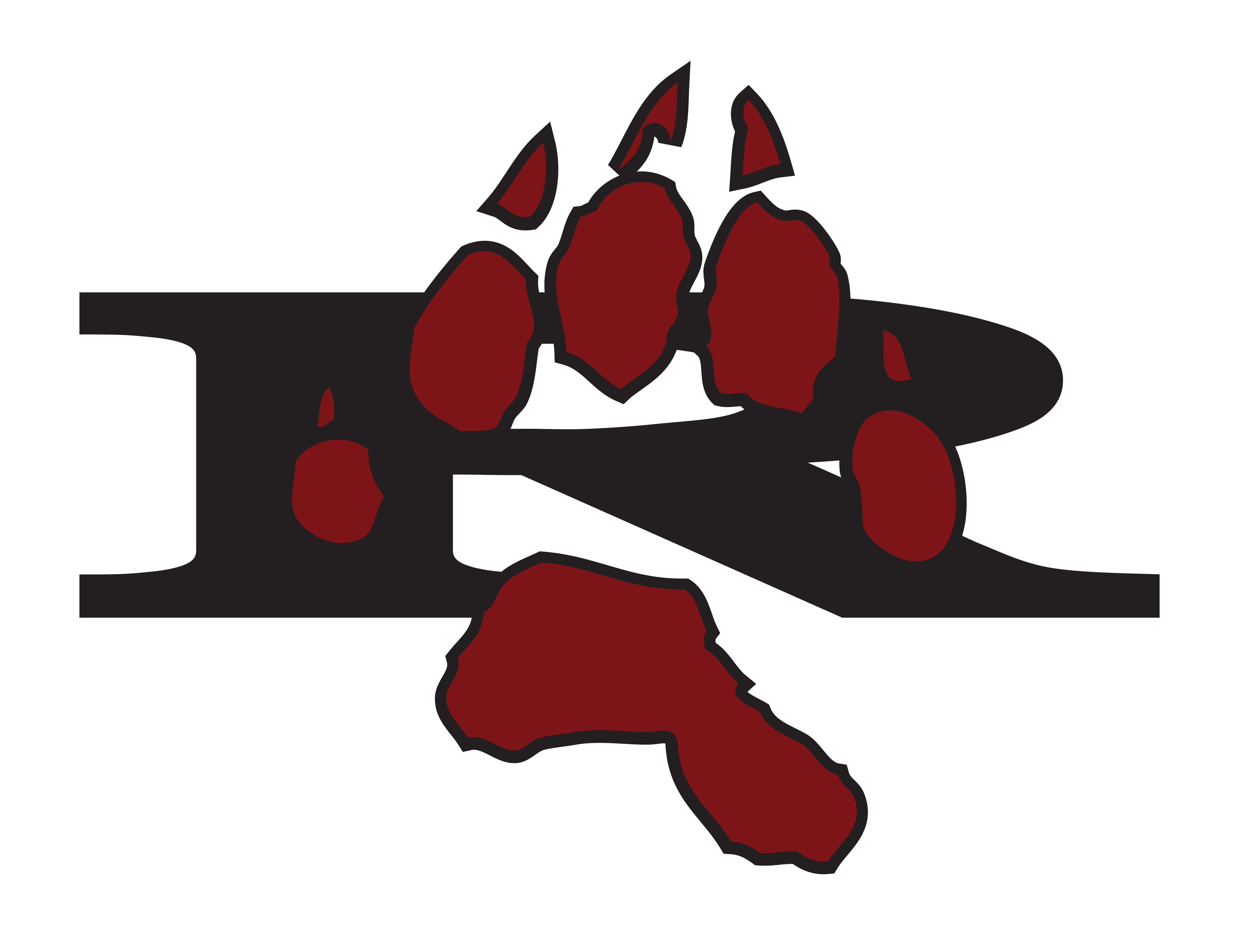 3A West Conference Cross Country ChampionshipsDate: Thursday, October 14, 2021Location: 1836 Rendezvous Site - Riverton, Wyoming Race Times:11:00 Course review12:00 Varsity & JV Girls (unlimited entries)1:00 Varsity & JV Boys (unlimited entries)Entries:  Due on Runner Card by 6pm October 12Access Code: 3A2021XC	Upon arrival, each team will receive an information packet.  Please have each runner attach their bib to the front of the uniform before their race. Please return the bibs to the timing table after the race.Scoring:  7 athletes per team will count with the top 5 scores being added to determine team place.  In the event of a tie, the team with the fastest 6th runner will prevail.Course:  Maps available in packets. Red Flags=Left turns, Yellow Flags=Right turns, Blue  Flags=Straights in addition the   course will be striped with White paint to help athletes stay on course.  It is of major importance that each coach makes sure that his or her team members are fully knowledgeable of the course layout.Awards:  		Top 10 Girls Varsity All Conference Medals & Certificates 		Top 10 Boys Varsity All Conference Medals & Certificates		Top Team Traveling Trophy for Girls & Boys		Conference Coach of the Year Presentation Important Notes:Coaches- Reminder that you may not aid or abet your runners during the race.  Garbage bags will be in your packet.  Please pick-up your area prior to departure. 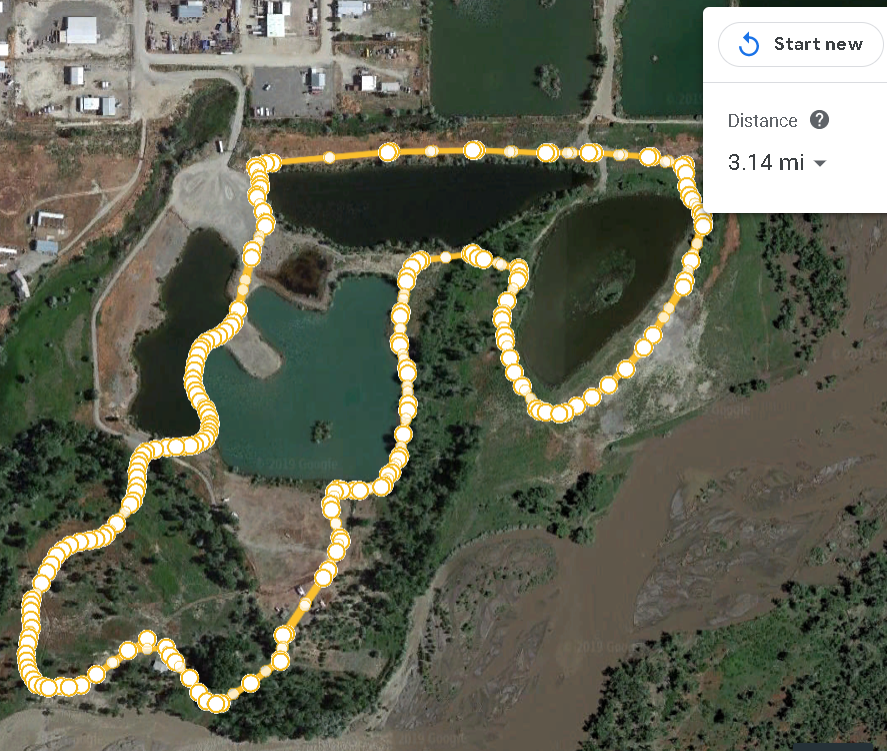 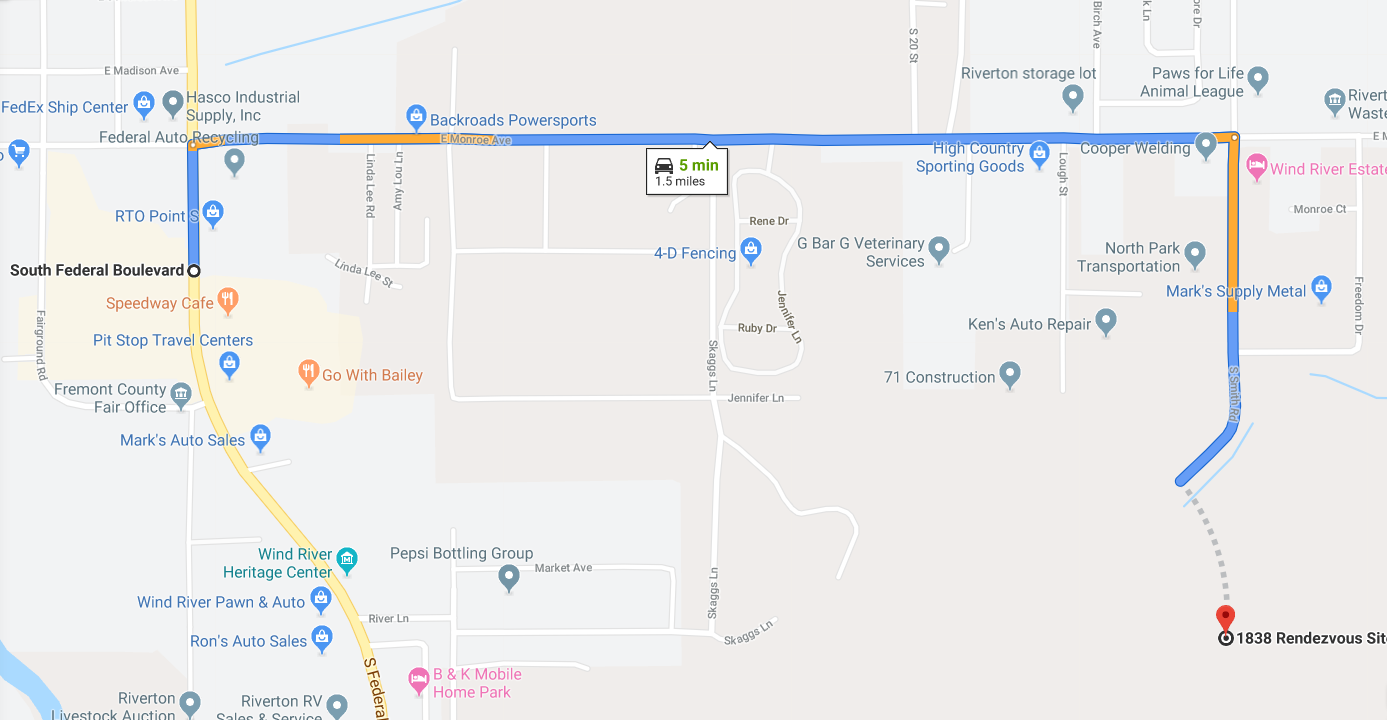 